Сталевар электродуговой печи (вахта)Заработная плата от 100 000 рублей в месяцОБЯЗАННОСТИBeдeниe технологического процесса выплавки стали и сплавов в электропечи емкостью 5 тоннНаращивание и установка электродовКонтроль и регулирование электрического и теплового режимов работы печиВыпуск плавкиНаблюдение за расходом электроэнергии, состоянием печи и ее оборудования, охлаждением арматуры печи и состоянием контрольно-измерительных приборовУчастие в приемке печи после ремонтовРуководство бригадой подручных сталевараТРЕБОВАНИЯОпыт работы не менее 3-х летЗнание технологических процессов выплавки стали, ее химического состава и физических свойств, заправочных и добавочных материалов и раскислителейЗнание устройства и правил технической эксплуатации оборудованияУСЛОВИЯ  Официальное трудоустройство согласно ТК РФ;График работы сотрудников производства: сменный с 8.00ч. до 20.00ч./ вахтовый – 30/30, пятидневный с 8.00ч. до 17.00ч.;Место работы: г. Чебаркуль, ул. Суворова, 17;Для иногородних жителей – обеспечение проживания, компенсация затрат на проезд;Обеспечение сотрудников производства спец. одеждой, профильным инвентарем;Достойная материально-техническая база;Новое высокотехнологичное оборудование;Действующая программа наставничества для вновь принимаемых специалистов;Наличие оборудованной для сотрудников парковки и комнаты для приема пищи;Возможность для профессионального развития и карьерного роста в динамично развивающейся производственной Группе Компаний;Индивидуальные программы обучения и развития персонала;Развитая корпоративная жизнь и система мотивации.Уважаемые соискатели, при отправке Ваших резюме на электронную почту office@skymetal.ru, убедительно просим в теме письма указывать желаемую должность.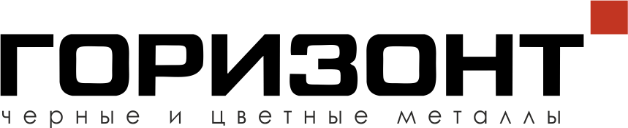 ООО «Горизонт»456601, Челябинская область, г.о. Копейский, г. Копейск, ул. Борьбы, д. 34, офис 202ИНН: 4716046451 КПП: 743001001    